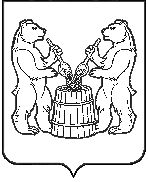 АДМИНИСТРАЦИЯ МУНИЦИПАЛЬНОГО ОБРАЗОВАНИЯ«УСТЬЯНСКИЙ МУНИЦИПАЛЬНЫЙ РАЙОН»АРХАНГЕЛЬСКОЙ  ОБЛАСТИРАСПОРЯЖЕНИЕот 05 июля 2019 года    № 109р.п.  ОктябрьскийО комиссии по соблюдению требований к служебному поведениюмуниципальных служащих и урегулированию конфликта интересов в администрации муниципального образования «Устьянский муниципальный район» 	Утвердить комиссию по соблюдению требований к служебному поведению муниципальных служащих и урегулированию конфликта интересов в администрации муниципального образования «Устьянский муниципальный район» на 08 июля 2019 года в следующем составе:Молчановский С.А. – первый заместитель главы администрации по экономике, промышленности и АПК (председатель комиссии).Казаков С.В. – управляющий делами местной администрации (заместитель председателя комиссии).Чеботарь А.А. – главный специалист отдела по организационной работе и местного самоуправления (секретарь комиссии).Члены комиссии:Самусева Е.В. – заместитель заведующего юридического отдела – юристПрожерина Э.А. – главный специалист юридического отдела – юристМемнонова О.В. – заместитель главы администрации по социальным вопросамПодшивайлова В.Я. – председатель районной общественной организации ветеранов (пенсионеров) войны и труда (по согласованию)Черепанина Л.В. – член Общественного совета муниципального образования «Устьянский муниципальный район» (по согласованию).Исполняющий обязанности главымуниципального образования                                                    О.В.Мемнонова